CAJA DE LA VIVIENDA POPULARINFORME MENSUAL DE GESTIÓN Y OPORTUNIDAD DE LAS RESPUESTAS A LAS PQRSDPeriodo: 01 al 31 de mayo de 2023Bogotá D.C., 23 de junio de 2023TABLA DE CONTENIDO1. INTRODUCCIÓNEn el presente informe se realiza el análisis a las Peticiones, Quejas, Reclamos, Sugerencias y Denuncias por Actos de Corrupción (PQRSD) que fueron registradas y recibidas en la Caja de la Vivienda Popular (CVP) durante mayo de 2023 a través de los canales de atención dispuestos para tal fin.Así mismo este informe incluye la información de las PQRSD, a las cuales se les dio respuesta de manera inoportuna en enero, febrero, marzo y abril del 2023.De igual manera se identifican las tipologías interpuestas, las dependencias receptoras y emisoras de las PQRSD y los tiempos promedios de respuestas en días hábiles, con el fin de determinar el indicador de eficacia relacionado con la oportunidad a las respuestas a las PQRSD recibidas y registradas en Bogotá te escucha.Se debe aclarar que se tomó como fecha de inicio de los términos de Ley, el día siguiente al que las PQRSD quedaron registradas en el Sistema Distrital de Quejas y Soluciones (SDQS) Bogotá te escucha (www.bogota.gov.co/sdqs), atendiendo los lineamientos de la Secretaría General de la Alcaldía Mayor de Bogotá D.C.OBJETIVO Y ALCANCEEl objetivo es analizar la gestión de las PQRSD recibidas y registradas en la Caja de la Vivienda Popular en el Sistema Distrital de Quejas y Soluciones – Bogotá te escucha, para mayo del 2023 y las respuestas inoportunas en enero, febrero, marzo y abril del 2023.Se analizará la gestión de las PQRSD recibidas y registradas en mayo del 2023, en relación con determinar el tiempo promedio empleado para registrar la respuesta definitiva en Bogotá te escucha, por las diferentes dependencias responsables de la solución a las PQRSD, canales de interacción, tipologías, número de PQRSD trasladadas por no competencia, subtema Veedurías ciudadanas, participación por localidad, participación por estrato socioeconómico, tipo de requirente y calidad del requirente.De igual manera se incluirá la información de las PQRSD que fueron contestadas inoportunamente durante enero, febrero, marzo y abril del 2023.METODOLOGÍASe revisó la información registrada en el Sistema Distrital de Quejas y Soluciones - Bogotá te escucha sobre las distintas PQRSD registradas y recibidas en mayo del 2023.La información del reporte del mes es: fecha de ingreso, número de la PQRSD, número radicado de entrada, fecha de radicado de respuesta, número radicado de salida, dependencia, canal, tipo de petición y asunto. Al reporte generado, se le incorpora columnas para el cálculo de tiempo de Ley (días hábiles), el cálculo en días hábiles de respuesta y la columna que indica si la respuesta fue oportuna o inoportuna.GESTIÓN DE LAS PQRSD REGISTRADAS Y RECIBIDAS EN MAYO DE 2023Número de PQRSD registradas y recibidasDurante mayo del 2023 se registraron y recibieron 564 PQRSD (ver Gráfica No. 1), las cuales se encuentran en el Sistema Distrital de Quejas y Soluciones Bogotá Te Escucha (SDQS), cumpliendo el Decreto 371 de 2010 expedido por la Alcaldía Mayor de Bogotá “Por el cual se establecen lineamientos para preservar y fortalecer la transparencia y para la prevención de la corrupción en las Entidades y Organismos del Distrito Capital”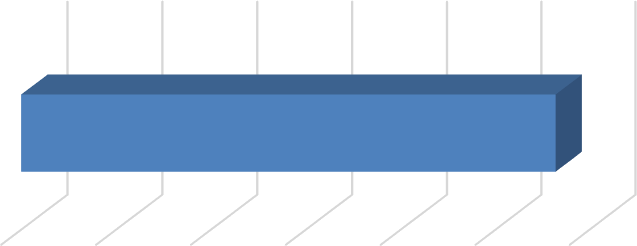 Fuente: Bogotá te escuchaCanales de Interacción en Bogotá te escuchaDe los canales dispuestos para la recepción de PQRSD se identificó que los más utilizados por la ciudadanía fueron: el canal escrito con una participación del 54,30% (297), el canal e-mail con 39,85% (218), el canal web con un 4,94% (27), el presencial con un 0,73% (4) y las redes socialescon un 0,18% (1).Fuente: Bogotá te escucha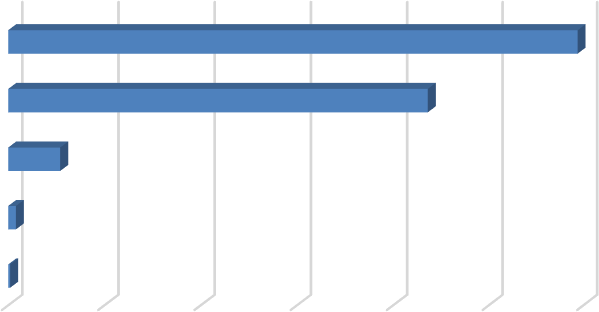 Tipologías de las PQRSD en Bogotá te escuchaDe las 547 PQRSD registradas y recibidas en mayo, el Derecho de Petición de Interés Particular fue la tipología más utilizada por la ciudadanía, con una participación del 88,48% (484), seguido de la Solicitud de Copia y el Derecho de Petición de Interés General cada una con un 3,84% (21), la Solicitud de Acceso a la Información con un 1,46% (8), el Reclamo con un 1,28% (7), la Queja con un 0,73% (4), la Denuncia por Actos de Corrupción y la felicitación cada una con un 0,18% (1).Fuente: Bogotá te escucha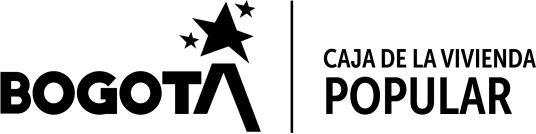 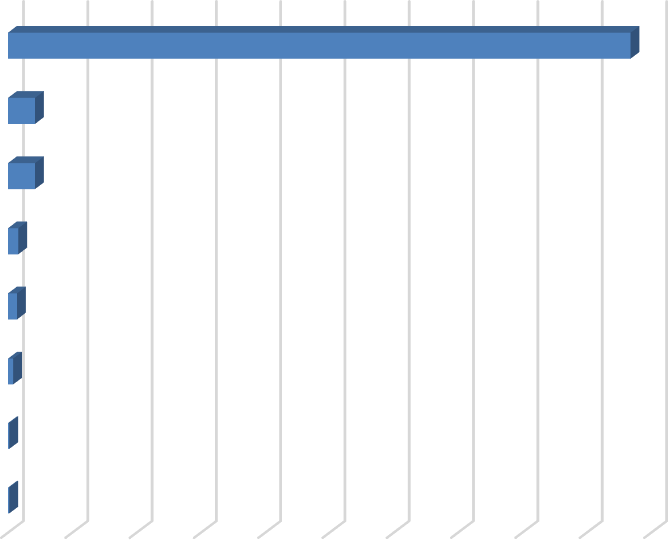 En cumplimiento de la Ley 1712 de 2014 “Por medio de la cual se crea la Ley de Transparencia y del Derecho de Acceso a la Información Pública Nacional y se dictan otras disposiciones” y el Decreto 103 de 2015 “Por el cual se reglamenta parcialmente la Ley 1712 de 2014 y se dictan otras disposiciones”, las siguientes son las solicitudes de acceso a la información que fueron registradas y recibidas por la Entidad:Número de solicitudes de información recibidas	8Número de solicitudes trasladadas a otra institución	2Se negó la información	0Número de PQRSD Trasladadas por no CompetenciaDel total de PQRSD registradas y recibidas en la Caja de la Vivienda Popular durante mayo, 24 peticiones fueron trasladadas por no competencia a otras Entidades.Fuente: Bogotá te escuchaSubtema Veedurías CiudadanasEn mayo del 2023 hubo tres peticiones con Subtema de Veedurías Ciudadanas, las cuales tienen como números de radicados 2265842023, 2375312023 y 2532062023, las peticiones mencionadas ya se encuentran gestionadas con respuesta definitiva en Bogotá te escucha.Participación por Localidad de los requerimientos registrados y recibidos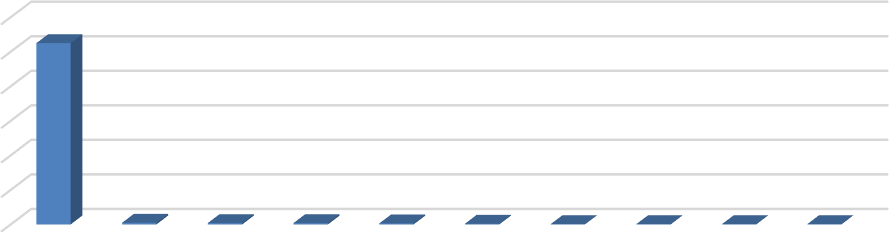 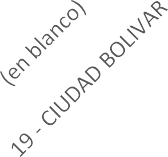 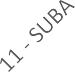 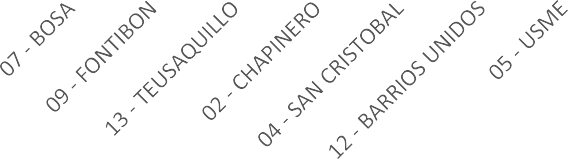 Fuente: Bogotá te escuchaNota: los requerimientos denominados en blanco corresponden a que la ciudadanía se abstiene de suministrar la información al momento de interponer las PQRSD.Participación por Estrato SocioeconómicoDe las 547 PQRSD registradas y recibidas en mayo prevalecen los estratos socioeconómicos 1 y 2, los cuales corresponde al grupo objetivo de la Entidad.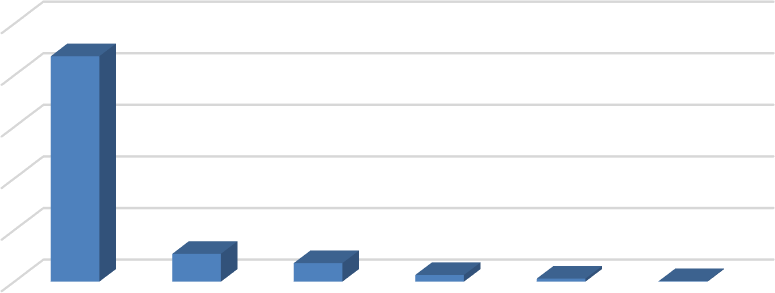 Fuente: Bogotá te escuchaNota: los requerimientos denominados en blanco corresponden a que la ciudadanía se abstiene de suministrar la información al momento de interponer las PQRSD.Tipo de RequirenteDe las 547 PQRSD registradas y recibidas en mayo, el 95,25% (521) son personas naturales.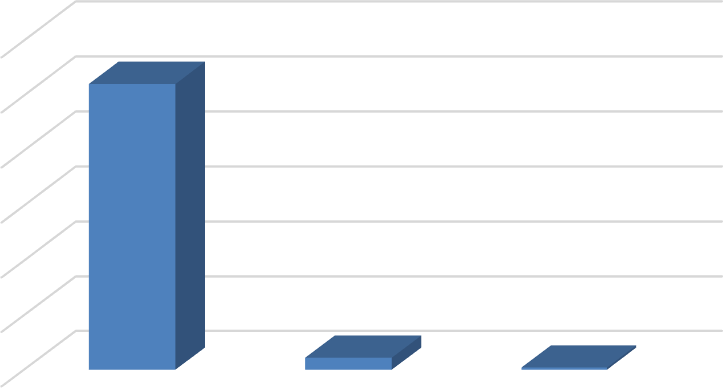 Fuente: Bogotá te escuchaCalidad del RequirenteLas normas colombianas permiten que cualquier persona, natural o jurídica, presente peticiones respetuosas a las autoridades, de acuerdo con lo contemplado en el artículo 23 de la Constitución Política de Colombia.Fuente: Bogotá te escuchaOPORTUNIDAD DE RESPUESTA A LAS PQRSDPQRSD cerradas en el períodoDe las 547 PQSD registradas y recibidas durante mayo del 2023, se evidencia en Bogotá te escucha que, con corte al 23 de junio del 2023, se encuentran cerradas un total de 545 peticiones y 2 se encuentran en trámite dentro del tiempo establecido por la Ley.Tiempo Promedio de Respuesta por Tipología y Dependencia mayo 2023Fuente: Bogotá te escuchaRespuestas con cierre inoportuno – primer cuatrimestre del 2023Fuente: Bogotá te escuchaCONCLUSIONESDe acuerdo con las PQRSD interpuestas por la ciudadanía en mayo de 2023 ante la Caja de la Vivienda Popular - CVP, se puede concluir que:En relación con las tipologías, la Entidad utilizo 12,43 días hábiles promedio para dar respuesta a las PQRSD.De los canales dispuestos para la recepción de PQRSD se identificó que los más utilizados por la ciudadanía fueron: el canal escrito con una participación del 54,30% (297), el canal e-mail con 39,85% (218), el canal web con un 4,94% (27), el presencial con un 0,73% (4) y las redes sociales con un 0,18% (1).De las 547 PQRSD registradas y recibidas en mayo, el Derecho de Petición de Interés Particular fue la tipología más utilizada por la ciudadanía, con una participación del 88,48% (484), seguido de la Solicitud de Copia y el Derecho de Petición de Interés General cada una con un 3,84% (21), la Solicitud de Acceso a la Información con un 1,46% (8), el Reclamo con un 1,28% (7), la Queja con un 0,73% (4), la Denuncia por Actos de Corrupción y la felicitación cada una con un 0,18% (1).	Por último y no obstante la responsabilidad de cada una de las dependencias de la CVP, de dar respuesta oportuna a las PQRSD interpuestas por la ciudadanía, es importante tener en cuenta el seguimiento que realiza la Dirección de Gestión Corporativa - Proceso de Servicio al Ciudadano, a las PQRSD por medio del aplicativo denominado alarmas tempranas, donde se reportan todos los requerimientos que tienen las dependencias de la CVP, como método de prevención para el cierre de requerimientos dentro del tiempo establecido por la Ley. Este reporte se envía a cada una de las dependencias de la Entidad, con el fin de que se efectué su revisión y así garantizar el derecho fundamental de petición a la ciudadanía.202317000051183CRISTINA SANCHEZ HERRERADirectora de Gestión CorporativaElaboró: Roberto Carlos Narváez Cortés - Contratista DGCESCRITO297E-MAIL218WEB27PRESENCIAL4REDES SOCIALES1DERECHO DE PETICION DE INTERES PARTICULARSOLICITUD DE COPIA21DERECHO DE PETICION DE INTERES GENERAL21SOLICITUD DE ACCESO A LA INFORMACION8RECLAMO7QUEJA4DENUNCIA POR ACTOS DE CORRUPCION1FELICITACION1TABLA No. 1 - TRASLADOS POR NO COMPETENCIAENTIDADTOTALSecretaría del Hábitat14Entidad Nacional3Secretaría de Ambiente2Secretaría de Gobierno2Secretaría de Planeación1Defensoría del Espacio Público1Secretaría de Seguridad1Total24600	5255004003002001005443211110TABLA No. 3 – CALIDAD DEL REQUIRIENTETABLA No. 3 – CALIDAD DEL REQUIRIENTETABLA No. 3 – CALIDAD DEL REQUIRIENTEPETICIONARIOCANTIDADPORCENTAJEIdentificado54399,27%Anónimo40,73%TOTAL547100,00%TABLA No. 2 - TIEMPO PROMEDIO DE RESPUESTA A PQRSD EN DÍAS HÁBILESTABLA No. 2 - TIEMPO PROMEDIO DE RESPUESTA A PQRSD EN DÍAS HÁBILESTABLA No. 2 - TIEMPO PROMEDIO DE RESPUESTA A PQRSD EN DÍAS HÁBILESTABLA No. 2 - TIEMPO PROMEDIO DE RESPUESTA A PQRSD EN DÍAS HÁBILESTABLA No. 2 - TIEMPO PROMEDIO DE RESPUESTA A PQRSD EN DÍAS HÁBILESTABLA No. 2 - TIEMPO PROMEDIO DE RESPUESTA A PQRSD EN DÍAS HÁBILESTABLA No. 2 - TIEMPO PROMEDIO DE RESPUESTA A PQRSD EN DÍAS HÁBILESTABLA No. 2 - TIEMPO PROMEDIO DE RESPUESTA A PQRSD EN DÍAS HÁBILESTABLA No. 2 - TIEMPO PROMEDIO DE RESPUESTA A PQRSD EN DÍAS HÁBILESTABLA No. 2 - TIEMPO PROMEDIO DE RESPUESTA A PQRSD EN DÍAS HÁBILESTABLA No. 2 - TIEMPO PROMEDIO DE RESPUESTA A PQRSD EN DÍAS HÁBILESTABLA No. 2 - TIEMPO PROMEDIO DE RESPUESTA A PQRSD EN DÍAS HÁBILESTABLA No. 2 - TIEMPO PROMEDIO DE RESPUESTA A PQRSD EN DÍAS HÁBILESTIPOLOGÍATIPOLOGÍATIPOLOGÍATIPOLOGÍATIPOLOGÍATIPOLOGÍATIPOLOGÍATIPOLOGÍATIPOLOGÍATIPOLOGÍATIPOLOGÍATIPOLOGÍATIPOLOGÍADEPENDENCIADENUNCIA	PORACTOS	DE CORRUPCIÓNCONSULTADERECHO	DEPETICIÓN	DE INTERES GENERALDERECHO	DEPETICIÓN	DE INTERES PARTICULARSOLICITUD	DEACCESO	A	LA INFORMACIÓNSOLICITUD	DE COPIASUGERENCIAFELICITACIÓNTOTAL, GENERALDENUNCIA	PORACTOS	DE CORRUPCIÓNCONSULTADERECHO	DEPETICIÓN	DE INTERES GENERALDERECHO	DEPETICIÓN	DE INTERES PARTICULARRECLAMOQUEJASOLICITUD	DEACCESO	A	LA INFORMACIÓNSOLICITUD	DE COPIASUGERENCIAFELICITACIÓNTOTAL, GENERALDirección de Gestión CorporativaDirección de Gestión Corporativa104,895,15Dirección Mejoramiento Barriosde de11,7513,613812,76Dirección Mejoramiento Viviendade de1515,071414101014,84Dirección Reasentamiento sde11,813,9214,691599,3813,79Dirección Urbanizaciones Titulaciónde y8,578,8910,574,318,26Dirección GeneralDirección General666Dirección JurídicaDirección Jurídica121815Asesoría de Control InternoAsesoría de Control Interno77Proceso de Servicio al CiudadanoProceso de Servicio al Ciudadano1111Subdirección AdministrativaSubdirección Administrativa8,25108,6Subdirección FinancieraSubdirección Financiera101310,19TotalTotal10,8712,7713,9514,58,886,2312,43TABLA No. 6 – CIERRE INOPORTUNO DE LAS PQRSD ENERO, FEBRERO, MARZO Y ABRIL DEL 2023TABLA No. 6 – CIERRE INOPORTUNO DE LAS PQRSD ENERO, FEBRERO, MARZO Y ABRIL DEL 2023TABLA No. 6 – CIERRE INOPORTUNO DE LAS PQRSD ENERO, FEBRERO, MARZO Y ABRIL DEL 2023TABLA No. 6 – CIERRE INOPORTUNO DE LAS PQRSD ENERO, FEBRERO, MARZO Y ABRIL DEL 2023TABLA No. 6 – CIERRE INOPORTUNO DE LAS PQRSD ENERO, FEBRERO, MARZO Y ABRIL DEL 2023TABLA No. 6 – CIERRE INOPORTUNO DE LAS PQRSD ENERO, FEBRERO, MARZO Y ABRIL DEL 2023TABLA No. 6 – CIERRE INOPORTUNO DE LAS PQRSD ENERO, FEBRERO, MARZO Y ABRIL DEL 2023TABLA No. 6 – CIERRE INOPORTUNO DE LAS PQRSD ENERO, FEBRERO, MARZO Y ABRIL DEL 2023NoFecha ingresoNúmero petición SDQSDependenciaTipo	dePeticiónTiempo de respues-taFecha radicado de respuestaGestión en días hábiles110/01/202380442023Dirección de ReasentamientosDerecho de petición de Interés General1501/02/202316213/01/2023163052023Dirección de ReasentamientosDerecho de petición de Interés Particular1508/02/202318313/01/2023165112023Dirección de ReasentamientosDerecho de petición de Interés Particular1506/02/202316TABLA No. 6 – CIERRE INOPORTUNO DE LAS PQRSD ENERO, FEBRERO, MARZO Y ABRIL DEL 2023TABLA No. 6 – CIERRE INOPORTUNO DE LAS PQRSD ENERO, FEBRERO, MARZO Y ABRIL DEL 2023TABLA No. 6 – CIERRE INOPORTUNO DE LAS PQRSD ENERO, FEBRERO, MARZO Y ABRIL DEL 2023TABLA No. 6 – CIERRE INOPORTUNO DE LAS PQRSD ENERO, FEBRERO, MARZO Y ABRIL DEL 2023TABLA No. 6 – CIERRE INOPORTUNO DE LAS PQRSD ENERO, FEBRERO, MARZO Y ABRIL DEL 2023TABLA No. 6 – CIERRE INOPORTUNO DE LAS PQRSD ENERO, FEBRERO, MARZO Y ABRIL DEL 2023TABLA No. 6 – CIERRE INOPORTUNO DE LAS PQRSD ENERO, FEBRERO, MARZO Y ABRIL DEL 2023TABLA No. 6 – CIERRE INOPORTUNO DE LAS PQRSD ENERO, FEBRERO, MARZO Y ABRIL DEL 2023NoFecha ingresoNúmero petición SDQSDependenciaTipo	dePeticiónTiempo de respues-taFecha radicado de respuestaGestión en días hábiles413/01/2023165842023Dirección de ReasentamientosDerecho de petición de Interés Particular1506/02/202316516/01/2023205662023Dirección de ReasentamientosDerecho de petición de Interés Particular1507/02/202316616/01/2023206252023Dirección de ReasentamientosDerecho de petición de Interés Particular1508/02/202317702/02/2023556492023Subdirección AdministrativaDerecho de petición de Interés Particular15Respuesta	parcial 22/02/2023Respuesta Definitiva17/03/202314-3181/03/20231119212023Dirección de ReasentamientosDerecho de peticiónde Interés Particular1524/03/20231692/03/20231138552023Dirección de ReasentamientosSolicitud de Copia1017/03/202311102/03/20231151022023Dirección de ReasentamientosDerecho de peticiónde Interés Particular1528/03/202317117/03/20231223272023Dirección de ReasentamientosSolicitud de Copia1024/03/202312128/03/20231253162023Dirección de ReasentamientosDerecho de peticiónde Interés Particular1531/03/202316138/03/20231252872023Dirección de ReasentamientosDerecho de peticiónde Interés Particular1531/03/202316148/03/20231252362023Dirección de ReasentamientosDerecho de peticiónde Interés Particular1531/03/202316TABLA No. 6 – CIERRE INOPORTUNO DE LAS PQRSD ENERO, FEBRERO, MARZO Y ABRIL DEL 2023TABLA No. 6 – CIERRE INOPORTUNO DE LAS PQRSD ENERO, FEBRERO, MARZO Y ABRIL DEL 2023TABLA No. 6 – CIERRE INOPORTUNO DE LAS PQRSD ENERO, FEBRERO, MARZO Y ABRIL DEL 2023TABLA No. 6 – CIERRE INOPORTUNO DE LAS PQRSD ENERO, FEBRERO, MARZO Y ABRIL DEL 2023TABLA No. 6 – CIERRE INOPORTUNO DE LAS PQRSD ENERO, FEBRERO, MARZO Y ABRIL DEL 2023TABLA No. 6 – CIERRE INOPORTUNO DE LAS PQRSD ENERO, FEBRERO, MARZO Y ABRIL DEL 2023TABLA No. 6 – CIERRE INOPORTUNO DE LAS PQRSD ENERO, FEBRERO, MARZO Y ABRIL DEL 2023TABLA No. 6 – CIERRE INOPORTUNO DE LAS PQRSD ENERO, FEBRERO, MARZO Y ABRIL DEL 2023NoFecha ingresoNúmero petición SDQSDependenciaTipo	dePeticiónTiempo de respues-taFecha radicado de respuestaGestión en días hábiles158/03/20231247572023Dirección de ReasentamientosDerecho de peticiónde Interés Particular1531/03/202316169/03/20231280542023Dirección de Mejoramiento de ViviendaSolicitud de Acceso a la Información1027/03/2023111722/03/20231467952023Dirección JurídicaDerecho de peticiónde Interés Particular1517/04/2023161828/03/20231533232023Dirección deMejoramiento de BarriosDerecho de petición de Interés General1521/04/2023161928/03/20231583572023Subdirección AdministrativaDerecho de peticiónde Interés Particular1521/04/2023162028/03/20231582512023Subdirección AdministrativaDerecho de peticiónde Interés Particular1521/04/2023162128/03/20231580242023Subdirección AdministrativaDerecho de peticiónde Interés Particular1521/04/2023162228/03/20231573822023Subdirección AdministrativaDerecho de petición de InterésParticular15Respuesta	parcial 21/04/2023-Respuesta Definitiva-28/04/202316-212330/03/20231631022023Dirección de ReasentamientosDerecho de petición de InterésParticular1525/04/2023162410/04/20231738082023Dirección de ReasentamientosDerecho de petición de Interés Particular153/05/2023162510/04/20231739462023Dirección de ReasentamientosDerecho de petición de Interés Particular153/05/202316TABLA No. 6 – CIERRE INOPORTUNO DE LAS PQRSD ENERO, FEBRERO, MARZO Y ABRIL DEL 2023TABLA No. 6 – CIERRE INOPORTUNO DE LAS PQRSD ENERO, FEBRERO, MARZO Y ABRIL DEL 2023TABLA No. 6 – CIERRE INOPORTUNO DE LAS PQRSD ENERO, FEBRERO, MARZO Y ABRIL DEL 2023TABLA No. 6 – CIERRE INOPORTUNO DE LAS PQRSD ENERO, FEBRERO, MARZO Y ABRIL DEL 2023TABLA No. 6 – CIERRE INOPORTUNO DE LAS PQRSD ENERO, FEBRERO, MARZO Y ABRIL DEL 2023TABLA No. 6 – CIERRE INOPORTUNO DE LAS PQRSD ENERO, FEBRERO, MARZO Y ABRIL DEL 2023TABLA No. 6 – CIERRE INOPORTUNO DE LAS PQRSD ENERO, FEBRERO, MARZO Y ABRIL DEL 2023TABLA No. 6 – CIERRE INOPORTUNO DE LAS PQRSD ENERO, FEBRERO, MARZO Y ABRIL DEL 2023NoFecha ingresoNúmero petición SDQSDependenciaTipo	dePeticiónTiempo de respues-taFecha radicado de respuestaGestión en días hábiles2610/04/20231739552023Dirección de ReasentamientosReclamo153/05/2023162710/04/20231741262023Dirección de ReasentamientosDerecho de petición de Interés Particular153/05/2023162810/04/20231741372023Dirección de ReasentamientosDerecho de petición de Interés Particular153/05/2023162910/04/20231741932023Dirección de ReasentamientosDerecho de petición de Interés Particular153/05/2023163010/04/20231742602023Dirección de ReasentamientosDerecho de petición de Interés Particular153/05/2023163110/04/20231743742023Dirección de ReasentamientosDerecho de petición de Interés Particular153/05/2023163210/04/20231744282023Dirección de ReasentamientosDerecho de petición de Interés Particular153/05/2023163310/04/20231744742023Dirección de ReasentamientosDerecho de petición de Interés Particular153/05/2023163410/04/20231745752023Dirección de ReasentamientosDerecho de petición de Interés Particular153/05/2023163510/04/20231746042023Dirección de ReasentamientosDerecho de petición de Interés Particular153/05/2023163610/04/20231747722023Dirección de ReasentamientosDerecho de petición de Interés Particular153/05/202316TABLA No. 6 – CIERRE INOPORTUNO DE LAS PQRSD ENERO, FEBRERO, MARZO Y ABRIL DEL 2023TABLA No. 6 – CIERRE INOPORTUNO DE LAS PQRSD ENERO, FEBRERO, MARZO Y ABRIL DEL 2023TABLA No. 6 – CIERRE INOPORTUNO DE LAS PQRSD ENERO, FEBRERO, MARZO Y ABRIL DEL 2023TABLA No. 6 – CIERRE INOPORTUNO DE LAS PQRSD ENERO, FEBRERO, MARZO Y ABRIL DEL 2023TABLA No. 6 – CIERRE INOPORTUNO DE LAS PQRSD ENERO, FEBRERO, MARZO Y ABRIL DEL 2023TABLA No. 6 – CIERRE INOPORTUNO DE LAS PQRSD ENERO, FEBRERO, MARZO Y ABRIL DEL 2023TABLA No. 6 – CIERRE INOPORTUNO DE LAS PQRSD ENERO, FEBRERO, MARZO Y ABRIL DEL 2023TABLA No. 6 – CIERRE INOPORTUNO DE LAS PQRSD ENERO, FEBRERO, MARZO Y ABRIL DEL 2023NoFecha ingresoNúmero petición SDQSDependenciaTipo	dePeticiónTiempo de respues-taFecha radicado de respuestaGestión en días hábiles3710/04/20231749262023Dirección de ReasentamientosDerecho de petición de Interés Particular153/05/2023163810/04/20231749972023Dirección de ReasentamientosDerecho de petición de Interés Particular153/05/2023163910/04/20231754932023Dirección de ReasentamientosDerecho de petición de Interés Particular153/05/2023164011/04/20231761392023Dirección de Urbanizaciones y TitulaciónDerecho de petición de Interés Particular154/05/2023164117/04/20231863042023Dirección de ReasentamientosSolicitud de copia103/05/2023114217/04/20231865712023Dirección de ReasentamientosSolicitud de copia103/05/2023114320/04/20231928932023Dirección de Mejoramiento de BarriosDerecho de petición de Interés Particular1515/05/202316